Publicado en Sigüenza el 07/08/2019 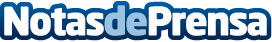 Éxito de participación y público en las XLV Jornadas de Estudios seguntinos Este año, incluyeron cuatro conferencias, y estuvieron dedicadas especialmente a la catedral de Sigüenza, y también a la figura del Padre SigüenzaDatos de contacto:Ayuntamiento de Sigüenza949 39 08 50Nota de prensa publicada en: https://www.notasdeprensa.es/exito-de-participacion-y-publico-en-las-xlv_1 Categorias: Artes Visuales Sociedad Castilla La Mancha Patrimonio http://www.notasdeprensa.es